SAVE THE DATE!Saturday October 24, 2015 WYC 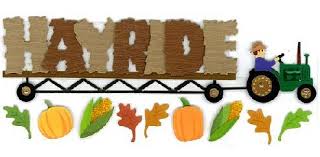 $15.00/TicketWagon leaves WYC @ 4:30 p.m.  3 James DeSana Drive                  Wyandotte, MI 48192Beverages and Food available for purchase at each stop!Campfire and Pizza following Hayride! For Reservations Contact R/C Vivian GebstadtCall/text   313-682-4113E-mail  david48@comcast.net 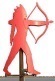 